АДМИНИСТРАЦИЯ ЕГОРЬЕВСКОГО РАЙОНААЛТАЙСКОГО КРАЯПОСТАНОВЛЕНИЕ24.10.2018                                                                                                                         № 154с. Новоегорьевское   В соответствии с Федеральным законом от 22.11.1995 № 171-ФЗ «О государственном регулировании производства и оборота этилового спирта, алкогольной и спиртосодержащей продукции и об ограничении потребления (распития) алкогольной продукции» и постановлением Правительства Российской Федерации от 27.12.2012 № 1425 «Об определении органами государственной власти субъектов Российской Федерации мест массового скопления граждан и мест нахождения источников повышенной опасности, в которых не допускается розничная продажа алкогольной продукции, а также определении органами местного самоуправления границ прилегающих к некоторым организациям и объектам территорий, на которых не допускается розничная продажа алкогольной продукции» постановляю:1. Утвердить перечень объектов, на прилегающей территории которых не допускается розничная продажа алкогольной продукции (приложение 1).2. Определить способ расчета расстояния от организаций и (или) объектов до границ прилегающих территорий, на которых не допускается розничная продажа алкогольной продукции:- расстояние определяется по прямой линии от входа для посетителей в здание (строение, сооружение), в котором расположены организации и (или) объекты, либо от входа для посетителей на обособленную территорию, до входа посетителей в стационарный торговый объект.3. Установить границы прилегающих к некоторым организациям и объектам территорий, на которых не допускается розничная продажа алкогольной продукции:- минимальное значение расстояния от детских организаций до границ прилегающих территорий не менее 30 метров;- минимальное значение расстояния от общеобразовательных организаций до границ прилегающих территорий не менее 30 метров;- минимальное значение расстояния от медицинских организаций до границ прилегающих территорий не менее 30 метров;- минимальное значение расстояния от объектов спорта до границ прилегающих территорий не менее 30 метров;- минимальное значение расстояния от оптовых и розничных рынков до границ прилегающих территорий не менее 30 метров;- минимальное значение расстояния от объектов военного назначения до границ прилегающих территорий не менее 30 метров;В случае, если объекты включают обособленную территорию:- не менее 20 метров от каждого входа на данную территорию до границ прилегающих территорий.4. Утвердить схемы границ прилегающих территорий для каждого объекта, указанного в пункте 1 настоящего постановления (приложение 2).         5. Опубликовать настоящее постановление в Сборнике муниципальных правовых актов Егорьевского района Алтайского края и разместить на официальном сайте администрации Егорьевского района Алтайского края.Глава района                                                                                М.В. НуйкинПеречень объектов, на прилегающей территории которых не допускается розничная продажа алкогольной продукции 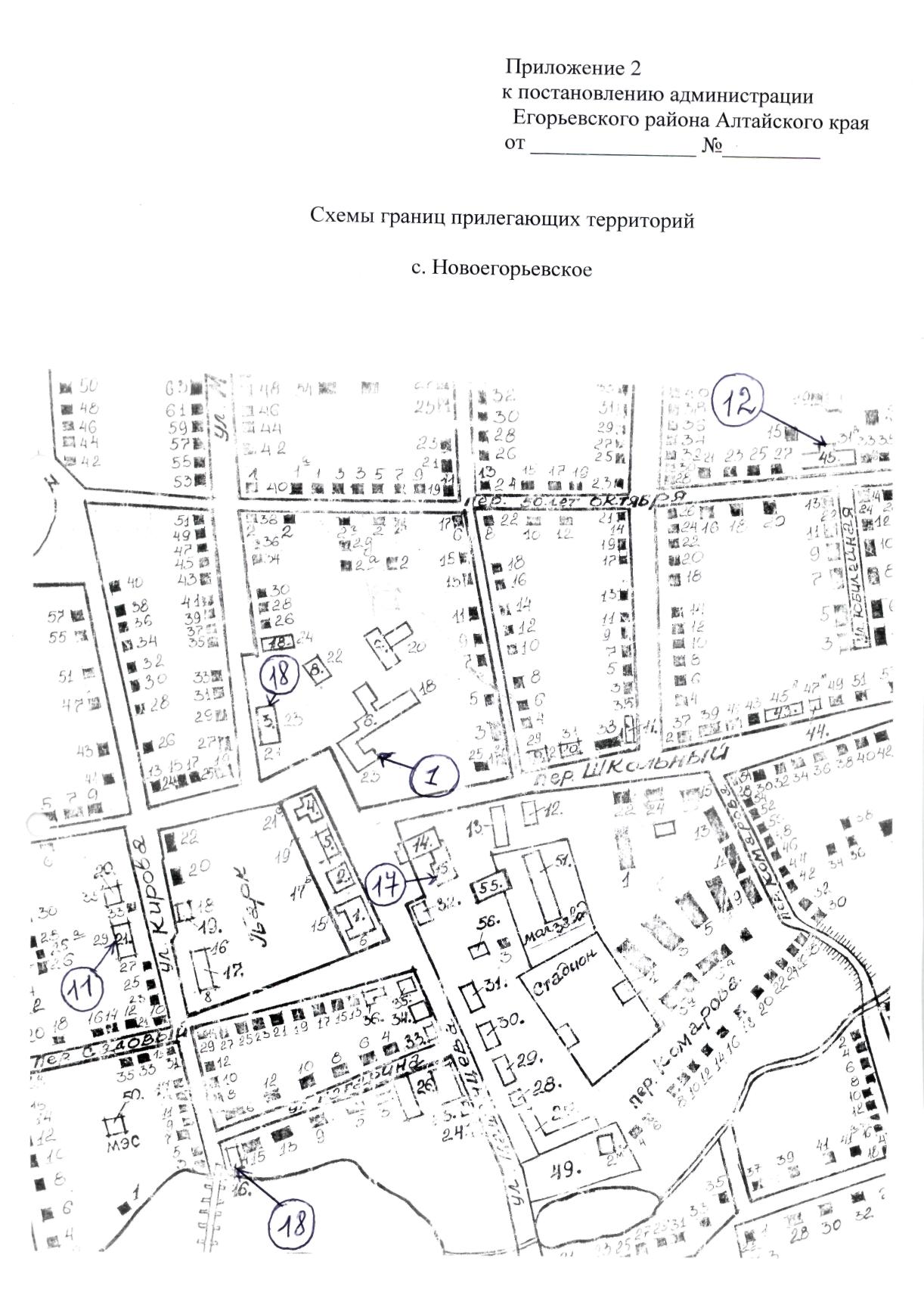 Об установлении границ прилегающих к некоторым организациям и объектам территорий, на которых не допускается розничная продажа алкогольной продукцииПриложение 1к постановлению администрации Егорьевского района Алтайского края от 24.10.2018  № 154№п/пНаименование объектаАдрес местонахождения1.Муниципальное общеобразовательное учреждение «Егорьевская средняя общеобразовательная школа»658280, Алтайский край, Егорьевский район, с. Новоегорьевское, пер. Школьный, 232.Муниципальное общеобразовательное учреждение «Сростинская средняя общеобразовательная школа»658287, Алтайский край, Егорьевский район, с. Сросты, ул. Советская, 1713.Муниципальное общеобразовательное учреждение  «Титовская основная общеобразовательная школа»658288, Алтайский край, Егорьевский район, с. Титовка, ул. Школьная, 204.Муниципальное общеобразовательное учреждение  «Первомайская средняя общеобразовательная школа»658291, Алтайский край, Егорьевский район, с. Первомайское, ул. Школьная, 125.Муниципальное общеобразовательное учреждение  «Лебяжинская основная общеобразовательная школа»658293, Алтайский край, Егорьевский район, с. Лебяжье, ул. Молодёжная, 1/16.муниципальное общеобразовательное учреждение  «Шубинская основная общеобразовательная школа»658284, Алтайский край, Егорьевский район, с. Шубинка, ул. Молодёжная, 287.муниципальное общеобразовательное учреждение  «Кругло-Семенцовская начальная общеобразовательная школа»658289, Алтайский край, Егорьевский район, с. Кругло-Семенцы, ул. Центральная, 808.Муниципальное общеобразовательное учреждение  «Малошелковниковская средняя общеобразовательная школа»658286, Алтайский край, Егорьевский район, с. Малая Шелковка, ул. Мира, 39.Муниципальное общеобразовательное учреждение  «Курортовская основная общеобразовательная школа»658292, Алтайский край, Егорьевский район, п. Перешеечный, ул. Кирпичная, 5/110.Муниципальное общеобразовательное учреждение  «Мирная основная общеобразовательная школа»658295, Алтайский край, Егорьевский район, п. Мирный, ул. Центральная, 19а11.Муниципальное дошкольное образовательное учреждение детский сад «Колокольчик»658280, Алтайский край, Егорьевский район, с. Новоегорьевское, ул. Кирова, 2912.Муниципальное дошкольное образовательное учреждение детский сад  «Колосок»658280, Алтайский край, Егорьевский район, с. Новоегорьевское, пер. 50 лет Октября, 3113.Муниципальное дошкольное образовательное учреждение детский сад  «Радуга»658286, Алтайский край, Егорьевский район, с. Малая Шелковка, ул. Мира, 3214.Муниципальное дошкольное образовательное учреждение детский сад  «Лесок»658293, Алтайский край, Егорьевский район, с. Лебяжье, ул. Молодёжная, 2/215.Муниципальное дошкольное образовательное учреждение детский сад  «Солнышко»658291, Алтайский край, Егорьевский район, с. Первомайское, ул. Ленина, 2816.Муниципальное дошкольное образовательное учреждение детский сад  «Берёзка»658287, Алтайский край, Егорьевский район, с. Сросты, ул. Советская, 16917.Муниципальное бюджетное образовательное учреждение дополнительного образования  «Егорьевская детско-юношеская спортивная школа»658280, Алтайский край, Егорьевский район, с. Новоегорьевское, ул. Машинцева, 16а18.Муниципальное бюджетноеучреждение дополнитель-ного образования«Егорьевская районнаядетская школа искусств»( МБУДО «ЕгорьевскоеРДШИ)658280, Алтайский  край, Егорьевский район,  Новоегорьевское, ул. Гагарина,17 (музыкальное отделение)658280, Алтайский край, Егорьевский район, с.Новоегорьевское, ул. Машинцева, 23 (художественное отделение)19.Краевое государственное бюджетное учреждение здравоохранения «Егорьевская ЦРБ»658280, Алтайский край, Егорьевский район, с. Новоегорьевское, ул. Больничная, д. 120.Лебяжинский ФАП          КГБУЗ«Егорьевская ЦРБ»658293, Алтайский край, Егорьевский район, с. Лебяжье, ул. Советская, 11521.ФАП п. Песчаный БорокКГБУЗ«Егорьевская ЦРБ»п. Песчаный Борок, ул. Песчаная, 17/122.ФАП п. ПерешеечныйКГБУЗ«Егорьевская ЦРБ»658292, Алтайский край, Егорьевский район, п. Перешеечный, ул. Кирпичная, 54/123.Титовский ФАПКГБУЗ«Егорьевская ЦРБ»658288, Алтайский край, Егорьевский район, с. Титовка, ул. Советская, 124.Малошелковниковский ФАПКГБУЗ«Егорьевская ЦРБ»658286, Алтайский край, Егорьевский район, с. Малая Шелковка, ул. Мира, 3225.Круглосеменцовский ФАПКГБУЗ«Егорьевская ЦРБ»658289, Алтайский край, Егорьевский район, с. Круглые Семенцы, ул. Центральная, 87е26.Сростинская врачебная амбулатория  КГБУЗ«Егорьевская ЦРБ»658287, Алтайский край, Егорьевский район, с.Сросты, ул. Советская, 19927.ФАП в с.БорисовкаКГБУЗ«Егорьевская ЦРБ»658289, Алтайский край, Егорьевский район, с. Борисовка28.Первомайская врачебная амбулатория  КГБУЗ«Егорьевская ЦРБ»658291, Алтайский край, Егорьевский район, с. Первомайское, ул. Садовая, 10/229.ФАП в п.МирныйКГБУЗ«Егорьевская ЦРБ»658295, Алтайский край, Егорьевский район, п. Мирный, ул. Центральная, 1930.Шубинский ФАПКГБУЗ«Егорьевская ЦРБ»658284, Алтайский край, Егорьевский район, с. Шубинка, ул. Молодежная, 3231.КГКУЗ «Лебяженская туберкулезная больница»658292, Алтайский край, Егорьевский район, п. Перешеечный, ул. Курортная,132.КГБСУСО «Егорьевский детский дом - интернат для умственно отсталых детей»658292, Алтайский край, Егорьевский район, п. Перешеечный, ул. Лесхозная, 7633.КГБПОУ «Егорьевский лицей профессионального образования»658287, Алтайский край, Егорьевский район, с.Сросты, ул. Рабочая, 25